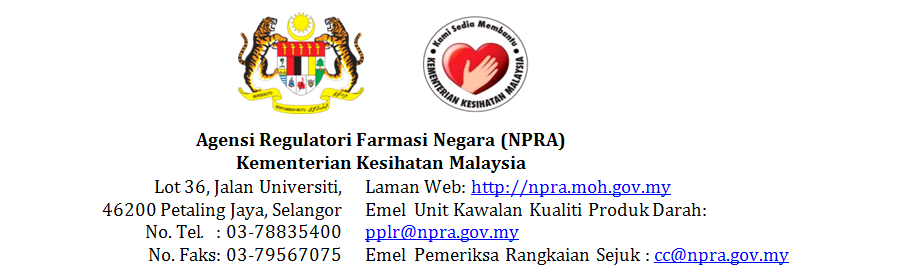 PLASMA PRODUCT LOT RELEASE APPLICATION FORMPLASMA PRODUCT LOT RELEASE APPLICATION FORMPLASMA PRODUCT LOT RELEASE APPLICATION FORMPLASMA PRODUCT LOT RELEASE APPLICATION FORMPLASMA PRODUCT LOT RELEASE APPLICATION FORMPLASMA PRODUCT LOT RELEASE APPLICATION FORMPLASMA PRODUCT LOT RELEASE APPLICATION FORMPLASMA PRODUCT LOT RELEASE APPLICATION FORMPLASMA PRODUCT LOT RELEASE APPLICATION FORMAPPLICANT INFORMATIONAPPLICANT INFORMATIONAPPLICANT INFORMATIONAPPLICANT INFORMATIONAPPLICANT INFORMATIONAPPLICANT INFORMATIONAPPLICANT INFORMATIONAPPLICANT INFORMATIONAPPLICANT INFORMATION1.1 Name & Address of Product Registration Holder1.1 Name & Address of Product Registration Holder1.2 Name & Address ofImporter1.2 Name & Address ofImporter1.3 Name & Address of Warehouse1.3 Name & Address of Warehouse1.4 Contact Person1.4 Contact Person1.5 Contact no.1.5 Contact no.PLASMA PRODUCT INFORMATIONPLASMA PRODUCT INFORMATIONPLASMA PRODUCT INFORMATIONPLASMA PRODUCT INFORMATIONPLASMA PRODUCT INFORMATIONPLASMA PRODUCT INFORMATIONPLASMA PRODUCT INFORMATIONPLASMA PRODUCT INFORMATIONPLASMA PRODUCT INFORMATIONName of plasma product(as registered in Quest system)Name of plasma product(as registered in Quest system)2.2 Ingredients & strength2.2 Ingredients & strength2.3 Name of manufacturer2.3 Name of manufacturer2.4 Name of other manufacturer (If any)2.4 Name of other manufacturer (If any)2.5 MAL no.2.5 MAL no.2.5 MAL no.2.5 MAL no.2.5 MAL no.2.5 MAL no.2.6 Lot no. of plasma product2.6 Lot no. of plasma product2.6 Lot no. of plasma product2.7 Date of manufacture2.7 Date of manufacture2.7 Date of manufacture2.7 Date of manufacture2.7 Date of manufacture2.7 Date of manufacture2.8 Expiry date2.8 Expiry date2.8 Expiry date2.9 Storage condition2.9 Storage condition2.9 Storage condition2.9 Storage condition2.9 Storage condition2.9 Storage condition2.10 Types of final container plasma product Vial Prefilled syringe Ampoule Others; please specify _______________________________2.10 Types of final container plasma product Vial Prefilled syringe Ampoule Others; please specify _______________________________2.10 Types of final container plasma product Vial Prefilled syringe Ampoule Others; please specify _______________________________DILUENT INFORMATION (IF ANY)DILUENT INFORMATION (IF ANY)DILUENT INFORMATION (IF ANY)DILUENT INFORMATION (IF ANY)DILUENT INFORMATION (IF ANY)DILUENT INFORMATION (IF ANY)DILUENT INFORMATION (IF ANY)DILUENT INFORMATION (IF ANY)DILUENT INFORMATION (IF ANY)3.1 Name of diluent3.1 Name of diluent3.1 Name of diluent3.1 Name of diluent3.1 Name of diluent3.1 Name of diluent3.2Lot no. of diluent 3.2Lot no. of diluent 3.2Lot no. of diluent 3.3 Date of manufacture3.3 Date of manufacture3.3 Date of manufacture3.3 Date of manufacture3.3 Date of manufacture3.3 Date of manufacture3.4 Expiry date3.4 Expiry date3.4 Expiry date3.5 Storage condition3.5 Storage condition3.5 Storage condition3.5 Storage condition3.5 Storage condition3.5 Storage condition3.6 Types of final container for diluent Ampoule Prefilled syringe3.6 Types of final container for diluent Ampoule Prefilled syringe3.6 Types of final container for diluent Ampoule Prefilled syringeQUANTITY OF PLASMA PRODUCT IMPORTEDQUANTITY OF PLASMA PRODUCT IMPORTEDQUANTITY OF PLASMA PRODUCT IMPORTEDQUANTITY OF PLASMA PRODUCT IMPORTEDQUANTITY OF PLASMA PRODUCT IMPORTEDQUANTITY OF PLASMA PRODUCT IMPORTEDQUANTITY OF PLASMA PRODUCT IMPORTEDQUANTITY OF PLASMA PRODUCT IMPORTEDQUANTITY OF PLASMA PRODUCT IMPORTED4.1 Quantity in primary packaging4.1 Quantity in primary packaging4.1 Quantity in primary packaging4.1 Quantity in primary packaging4.2 Quantity in secondary packaging4.2 Quantity in secondary packaging4.2 Quantity in secondary packaging4.2 Quantity in secondary packaging4.3 Total no. of doses per shipmentTRANSPORTATION OF PLASMA PRODUCTTRANSPORTATION OF PLASMA PRODUCTTRANSPORTATION OF PLASMA PRODUCTTRANSPORTATION OF PLASMA PRODUCTTRANSPORTATION OF PLASMA PRODUCTTRANSPORTATION OF PLASMA PRODUCTTRANSPORTATION OF PLASMA PRODUCTTRANSPORTATION OF PLASMA PRODUCTTRANSPORTATION OF PLASMA PRODUCT5.1 Arrival date 5.1 Arrival date 5.1 Arrival date 5.1 Arrival date 5.1 Arrival date 5.1 Arrival date 5.2 Transit point (if any)5.2 Transit point (if any)5.2 Transit point (if any)5.3 Route of transportation Air         Ocean5.3 Route of transportation Air         Ocean5.3 Route of transportation Air         Ocean5.3 Route of transportation Air         Ocean5.3 Route of transportation Air         Ocean5.3 Route of transportation Air         Ocean5.4 Mode of transportation Active system Passive system5.4 Mode of transportation Active system Passive system5.4 Mode of transportation Active system Passive systemDOCUMENTATIONDOCUMENTATIONDOCUMENTATIONDOCUMENTATIONDOCUMENTATIONDOCUMENTATIONDOCUMENTATIONDOCUMENTATIONDOCUMENTATION6.1 Documents submitted Lot Summary Protocol Lot Release Certificate Certificate of Analysis of Finished Product Importing Packing List Air Way Bill / Sea Way Bill Lot Summary Protocol Lot Release Certificate Certificate of Analysis of Finished Product Importing Packing List Air Way Bill / Sea Way Bill Lot Summary Protocol Lot Release Certificate Certificate of Analysis of Finished Product Importing Packing List Air Way Bill / Sea Way Bill Lot Summary Protocol Lot Release Certificate Certificate of Analysis of Finished Product Importing Packing List Air Way Bill / Sea Way Bill Lot Summary Protocol Lot Release Certificate Certificate of Analysis of Finished Product Importing Packing List Air Way Bill / Sea Way Bill Lot Summary Protocol Lot Release Certificate Certificate of Analysis of Finished Product Importing Packing List Air Way Bill / Sea Way Bill Lot Summary Protocol Lot Release Certificate Certificate of Analysis of Finished Product Importing Packing List Air Way Bill / Sea Way Bill Lot Summary Protocol Lot Release Certificate Certificate of Analysis of Finished Product Importing Packing List Air Way Bill / Sea Way BillREDRESSING / REPACKING/RELABELLINGINFORMATION(ONLY APPLICABLE FOR MAL NO. WITHOUT SUFFIX -R)REDRESSING / REPACKING/RELABELLINGINFORMATION(ONLY APPLICABLE FOR MAL NO. WITHOUT SUFFIX -R)REDRESSING / REPACKING/RELABELLINGINFORMATION(ONLY APPLICABLE FOR MAL NO. WITHOUT SUFFIX -R)REDRESSING / REPACKING/RELABELLINGINFORMATION(ONLY APPLICABLE FOR MAL NO. WITHOUT SUFFIX -R)REDRESSING / REPACKING/RELABELLINGINFORMATION(ONLY APPLICABLE FOR MAL NO. WITHOUT SUFFIX -R)REDRESSING / REPACKING/RELABELLINGINFORMATION(ONLY APPLICABLE FOR MAL NO. WITHOUT SUFFIX -R)REDRESSING / REPACKING/RELABELLINGINFORMATION(ONLY APPLICABLE FOR MAL NO. WITHOUT SUFFIX -R)REDRESSING / REPACKING/RELABELLINGINFORMATION(ONLY APPLICABLE FOR MAL NO. WITHOUT SUFFIX -R)REDRESSING / REPACKING/RELABELLINGINFORMATION(ONLY APPLICABLE FOR MAL NO. WITHOUT SUFFIX -R)7.1 Do these product require redressing/repacking/ relabelling? Yes. Refer to 7.2         No7.1 Do these product require redressing/repacking/ relabelling? Yes. Refer to 7.2         No7.1 Do these product require redressing/repacking/ relabelling? Yes. Refer to 7.2         No7.1 Do these product require redressing/repacking/ relabelling? Yes. Refer to 7.2         No7.1 Do these product require redressing/repacking/ relabelling? Yes. Refer to 7.2         No7.1 Do these product require redressing/repacking/ relabelling? Yes. Refer to 7.2         No7.2 Have you submitted a request letter to conduct ANY redressing/repacking for these products to the Regulatory Coordination Section, Centre for Product Registration (SKR PPP)? Yes. Submission date: _______________________________ No7.2 Have you submitted a request letter to conduct ANY redressing/repacking for these products to the Regulatory Coordination Section, Centre for Product Registration (SKR PPP)? Yes. Submission date: _______________________________ No7.2 Have you submitted a request letter to conduct ANY redressing/repacking for these products to the Regulatory Coordination Section, Centre for Product Registration (SKR PPP)? Yes. Submission date: _______________________________ NoThe Malaysian Drug Registration Guidance Document defines redressing, repacking and relabelling as a manufacturing activity. Manufacturing of products without a valid manufacturing license is an offense under Control of Drugs and Cosmetics Regulations 1984 [Regulation 12(1)]The Malaysian Drug Registration Guidance Document defines redressing, repacking and relabelling as a manufacturing activity. Manufacturing of products without a valid manufacturing license is an offense under Control of Drugs and Cosmetics Regulations 1984 [Regulation 12(1)]The Malaysian Drug Registration Guidance Document defines redressing, repacking and relabelling as a manufacturing activity. Manufacturing of products without a valid manufacturing license is an offense under Control of Drugs and Cosmetics Regulations 1984 [Regulation 12(1)]The Malaysian Drug Registration Guidance Document defines redressing, repacking and relabelling as a manufacturing activity. Manufacturing of products without a valid manufacturing license is an offense under Control of Drugs and Cosmetics Regulations 1984 [Regulation 12(1)]The Malaysian Drug Registration Guidance Document defines redressing, repacking and relabelling as a manufacturing activity. Manufacturing of products without a valid manufacturing license is an offense under Control of Drugs and Cosmetics Regulations 1984 [Regulation 12(1)]The Malaysian Drug Registration Guidance Document defines redressing, repacking and relabelling as a manufacturing activity. Manufacturing of products without a valid manufacturing license is an offense under Control of Drugs and Cosmetics Regulations 1984 [Regulation 12(1)]The Malaysian Drug Registration Guidance Document defines redressing, repacking and relabelling as a manufacturing activity. Manufacturing of products without a valid manufacturing license is an offense under Control of Drugs and Cosmetics Regulations 1984 [Regulation 12(1)]The Malaysian Drug Registration Guidance Document defines redressing, repacking and relabelling as a manufacturing activity. Manufacturing of products without a valid manufacturing license is an offense under Control of Drugs and Cosmetics Regulations 1984 [Regulation 12(1)]The Malaysian Drug Registration Guidance Document defines redressing, repacking and relabelling as a manufacturing activity. Manufacturing of products without a valid manufacturing license is an offense under Control of Drugs and Cosmetics Regulations 1984 [Regulation 12(1)]APPLICANT DECLARATIONAPPLICANT DECLARATIONAPPLICANT DECLARATIONAPPLICANT DECLARATIONAPPLICANT DECLARATIONAPPLICANT DECLARATIONAPPLICANT DECLARATIONAPPLICANT DECLARATIONAPPLICANT DECLARATIONI hereby certify that the above information given are true and correct as to the best of my knowledge. I understand that if any of the above information is found to be false or untrue or misleading or misrepresenting, I am aware that I may be held liable for it, this application will be rejected and any payments made will not be refunded.I hereby certify that the above information given are true and correct as to the best of my knowledge. I understand that if any of the above information is found to be false or untrue or misleading or misrepresenting, I am aware that I may be held liable for it, this application will be rejected and any payments made will not be refunded.I hereby certify that the above information given are true and correct as to the best of my knowledge. I understand that if any of the above information is found to be false or untrue or misleading or misrepresenting, I am aware that I may be held liable for it, this application will be rejected and any payments made will not be refunded.I hereby certify that the above information given are true and correct as to the best of my knowledge. I understand that if any of the above information is found to be false or untrue or misleading or misrepresenting, I am aware that I may be held liable for it, this application will be rejected and any payments made will not be refunded.I hereby certify that the above information given are true and correct as to the best of my knowledge. I understand that if any of the above information is found to be false or untrue or misleading or misrepresenting, I am aware that I may be held liable for it, this application will be rejected and any payments made will not be refunded.I hereby certify that the above information given are true and correct as to the best of my knowledge. I understand that if any of the above information is found to be false or untrue or misleading or misrepresenting, I am aware that I may be held liable for it, this application will be rejected and any payments made will not be refunded.I hereby certify that the above information given are true and correct as to the best of my knowledge. I understand that if any of the above information is found to be false or untrue or misleading or misrepresenting, I am aware that I may be held liable for it, this application will be rejected and any payments made will not be refunded.I hereby certify that the above information given are true and correct as to the best of my knowledge. I understand that if any of the above information is found to be false or untrue or misleading or misrepresenting, I am aware that I may be held liable for it, this application will be rejected and any payments made will not be refunded.I hereby certify that the above information given are true and correct as to the best of my knowledge. I understand that if any of the above information is found to be false or untrue or misleading or misrepresenting, I am aware that I may be held liable for it, this application will be rejected and any payments made will not be refunded.RemarksRemarksRemarksRemarksRemarksRemarksRemarksRemarksRemarksName Name Name SignatureSignatureSignatureSignatureDateDateFOR OFFICE USE ONLYFOR OFFICE USE ONLYFOR OFFICE USE ONLYFOR OFFICE USE ONLYFOR OFFICE USE ONLYFOR OFFICE USE ONLYFOR OFFICE USE ONLYFOR OFFICE USE ONLYFOR OFFICE USE ONLYPPLR Documents complete?PPLR Documents complete?PPLR Documents complete? YES YES YES YESReceived by, date & signatureReceived by, date & signaturePPLR Documents complete?PPLR Documents complete?PPLR Documents complete? NO. List of pending documents: LRC      COA     AWB/SWB Importing Packing List NO. List of pending documents: LRC      COA     AWB/SWB Importing Packing List NO. List of pending documents: LRC      COA     AWB/SWB Importing Packing List NO. List of pending documents: LRC      COA     AWB/SWB Importing Packing ListReceived by, date & signatureReceived by, date & signatureSAB Reference No.: Bil(      ) BPFK/PKK/16/04SAB Reference No.: Bil(      ) BPFK/PKK/16/04SAB Reference No.: Bil(      ) BPFK/PKK/16/04Amount: RM200RM500RM800Amount: RM200RM500RM800Amount: RM200RM500RM800Amount: RM200RM500RM800Issued by, date & signatureIssued by, date & signatureDate of issuance: Date of issuance: Date of issuance: Amount: RM200RM500RM800Amount: RM200RM500RM800Amount: RM200RM500RM800Amount: RM200RM500RM800Issued by, date & signatureIssued by, date & signatureDate of payment received:Date of payment received:Date of payment received:Receipt no.:Receipt no.:Receipt no.:Receipt no.:Received by, date & signatureReceived by, date & signature